RÖDKLÖVERNSSamfällighetsföreningKvarteren Klöverblomman, Fyrväpplingen, StrandärtenRödklövern, & Strandastern,  Rödklövervägen HässelbyInformationsbroschyrUppdaterad 2020Vi är 89 fastigheter och en ICA-butik i vår Samfällighetsförening.Som i alla andra föreningar finns en del rättigheter och skyldigheter för oss medlemmar och fastighetsägare.Föreningen är ansluten till ”SAMVERKAN MOT BROTT”, ettprojekt som startades av Polisen och Folksam i syfte att förhindra inbrott. Tänk på att meddela dina grannar om du reser bort eller lämnar huset utan tillsyn.    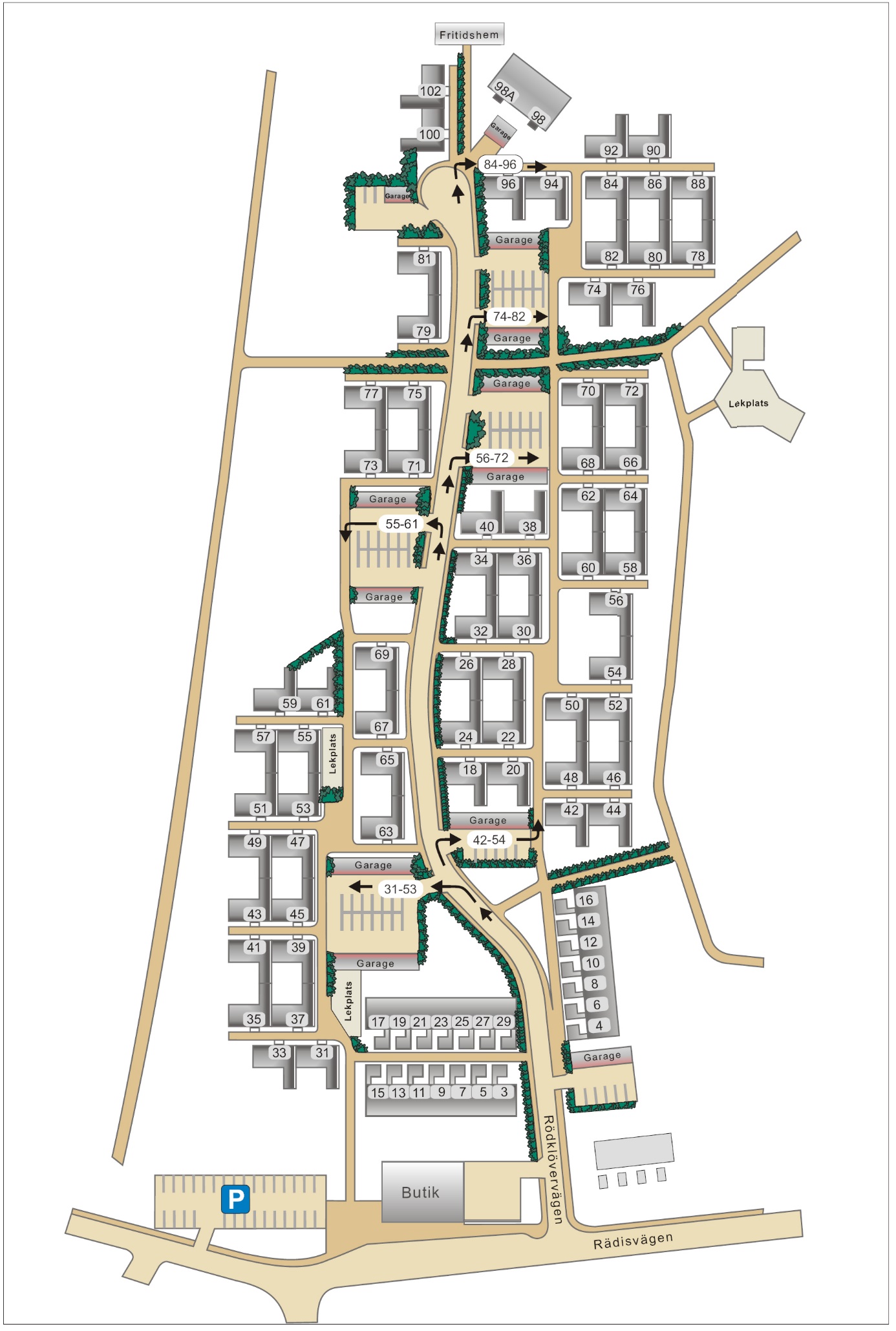 ATT ÄGA OCH BO I EN FASTIGHET I VÅR FÖRENINGAtt äga ett hus i Rödklöverns samfällighet innebär att du äger en del av föreningen.Fastigheterna byggdes 1974 och föreningen bildades 1977. Föreningen består av 89 fastigheter och en butik fördelade på 5 kvarter. Kvarteret Klöverblomman 2-8, Fyrväpplingen 2-29, Strandärten 4-17, Rödklövern 2-3 och Standastern 1, 3-36 samt 39-42.Som i alla föreningar finns en del rättigheter och skyldigheter för oss medlemmar, likaså har föreningen skyldigheter och ansvar.Föreningen ansvarar till exempel för vatten och värme till fastigheterna, grönområden, park samt gångvägar och de gemensamma garagen.
Kostnaden för detta tas ut som en medlemsavgift. VÄRME